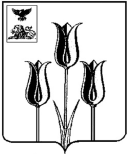 ВОЛОКОНОВСКИЙ РАЙОНАДМИНИСТРАЦИЯ МУНИЦИПАЛЬНОГО РАЙОНА «ВОЛОКОНОВСКИЙ РАЙОН»БЕЛГОРОДСКОЙ ОБЛАСТИР А С П О Р Я Ж Е Н И ЕВолоконовка14 декабря 2020 г.                                                                                                                                         № 99-01/1064Об утверждении реестра маршрутов регулярных перевозокНа основании постановления администрации Волоконовского района от         29 октября 2020 года № 99-01/364 «Об утверждении документа планирования регулярных перевозок на территории Волоконовского района»:1. Утвердить прилагаемый реестр маршрутов регулярных перевозок, организованных администрацией муниципального района «Волоконовский район».2. Распоряжение администрации Волоконовского района 06 июля               2017 года № 645 «Об утверждении реестра маршрутов регулярных перевозок» признать утратившим силу.3. Контроль за исполнением распоряжения возложить на заместителя главы администрации района по стратегическому развитию  Е.А.Сотникова.Глава администрации района				                  С.И. БикетовУтвержденраспоряжением администрации районаот 14 декабря 2020 года№ 99-01/1064Реестр  маршрутов регулярных перевозок,организованных администрацией муниципального района «Волоконовский район»№ п/пПо-ряд-ко-вый номер марш-рутаНаимено-вание маршрута регуляр-ных перевозокНаименование промежуточных остановочных пунктов по маршруту регулярных перевозок или наименование поселенийНаименование улиц, автомобильных дорог, по которым предполагается движение транспортных средств между остановочными пунктами по маршрутуПротяжен-ность марш-рутаПоря-док посадки и высад-ки пасса-жировВид регу- лярных пере-возокВиды ТС и классы ТС, макси-мальное коли-чество ТС каждого классаЭкологи-ческие характе-ристики ТСНаимено-вание, место нахож-дения юриди-ческого лица, ФИО индиви-дуального предпри-нимателяДата начала осу-ществ-ления регу-лярных перевозок№ п/пПо-ряд-ко-вый номер марш-рутаНаимено-вание маршрута регуляр-ных перевозокНаименование промежуточных остановочных пунктов по маршруту регулярных перевозок или наименование поселенийНаименование улиц, автомобильных дорог, по которым предполагается движение транспортных средств между остановочными пунктами по маршрутуПротяжен-ность марш-рутаПоря-док посадки и высад-ки пасса-жировВид регу- лярных пере-возокВиды ТС и классы ТС, макси-мальное коли-чество ТС каждого классаЭкологи-ческие характе-ристики ТСНаимено-вание, место нахож-дения юриди-ческого лица, ФИО индиви-дуального предпри-нимателяДата начала осу-ществ-ления регу-лярных перевозок1234567891011121102Пятницкое-Волоконовка-Коноваловос. Коновалово,с.Плотовка, с.Погромец, с.Ульяновка,Автостанция«Пятницкое»,МОУ «Пятницкая СОШ», МКК,           м-н «Салют»,м-н «Перекресток», Питомник, ЦРБ, Дорожник,Самолет, Косарь, Церковь, Почта, Автостанция«Волоконовка»с. Коновалово, а/д Ульяновка- Погромец-Коновалово,х. Плотовка,а/д Ульяновка-Погромец-Коновалово,с. Погромец,а/д Ульяновка-Погромец-Коновалово,с. Ульяновка,  а/д Новый  Оскол-Валуйки-Ровеньки,              ул. Петрачкова, пр. Маресевой, ул. Мира,                 а/д Волоконовка-Пятницкое,             ул. Курочкина, ул. Комсомольская, ул. Нестерова, ул. Ленина77,4 (кольцо)Только в установленных остановочных пунктахРегулярные перевозки по  регулируемым тарифамАвтобусы  малого класса 9 едн.5авт.-Евро 3 4 авт-сведен. отсутст.Индивидуальный предприниматель Сафонов Александр Сергеевич  Белгородская обл., Волоконовский р-н, с.Осколище02.09. 2011г.2103Пятницкое-Волоконовка-ФощеватовоАвтостанция«Пятницкое», МОУ «Пятницкая СОШ», МКК,м-н «Салют»,м-н «Перекресток», Питомник, ЦРБ, «Дорожник»,Самолет, Косарь, Церковь, Почта, Автостанция«Волоконовка», Почта, Красная Нива, Фощеватово, Старо-Пузиноул. Петрачкова, пр. Маресевой, ул. Мира, а/д Волоконовка-Пятницкое,              ул. Курочкина, ул. Комсомольс-кая,                          ул. Нестерова, ул. Ленина,              а/д «Волоконовка-Ливенка-Никитовка»            с. Красная Нива,  а/д «Волоконовка- Ливенка-Никитовка»,          с. Фощеватово72,0 (кольцо)Только в установленных остановочных пунктахРегулярные перевозки по  регулируемым тарифамАвтобусы  малого класса 9 едн.5авт.-Евро 3 4 авт-сведен. отсутст.Индивидуальный предприниматель Сафонов Александр Сергеевич  Белгородская обл., Волоконовский р-н, с.Осколище02.09. 2011г.3104Пятницкое-Волоконовка-УспенкаАвтостанция«Пятницкое», МОУ «Пятницкая СОШ», МКК,м-н «Салют»,м-н «Перекресток», Питомник, ЦРБ, «Дорожник»,Самолет, Косарь, Церковь, Почта, Автостанция«Волоконовка», Почта, Щепкин, Покровка, Красное Городище,Лазурное, Успенкаул. Петрачкова, пр. Маресевой, ул. Мира, а/д «Волоконовка-Пятницкое»,            ул. Курочкина, ул. Комсомольс-кая,                         ул. Нестерова, ул.Ленина, а/д «Новый Оскол-Валуйки-Ровеньки»         х. Щепкин, а/д «Новый Оскол-Валуйки-Ровеньки»              с. Покровка, а/д «Новый Оскол-Валуйки-Ровеньки»,                 с. Красное  Городище,           а/д «Новый    Оскол-Валуйки-Ровеньки»,                  с. Лазурное, а/д «Новый Оскол-Валуйки-Ровеньки» с.Успенка73,4 (кольцо)Только в установленных остановочных пунктахРегулярные перевозки по  регулируемым тарифамАвтобусы  малого класса 9 едн.5авт.-Евро 3 4 авт-сведен. отсутст.Индивидуальный предприниматель Сафонов Александр Сергеевич  Белгородская обл., Волоконовский р-н, с.Осколище02.09. 2011г.4105Пятницкое-Волоконовка-ШеншиновкаАвтостанция«Пятницкое»,МОУ «Пятницкая СОШ», МКК,м-н «Салют»,м-н «Перекресток», Питомник, ЦРБ, «Дорожник»,Самолет, Косарь, Церковь, Почта, Автостанция«Волоконовка», Почта, с.Лутовиново, с.Репьевка, с.Плоское, с.Шеншиновкаул. Петрачкова, пр. Маресевой, ул. Мира,                 а/д «Волоконовка-Пятницкое»,            ул. Курочкина, ул. Комсомольс-кая,                           ул. Нестерова, ул. Ленина             а/д Новый Оскол-Валуйки-Ровеньки,          с. Лутовиново, а/д Новый      Оскол-Валуйки-Ровеньки,          с. Репьевка,             а/д Новый Оскол-Валуйки-Ровеньки,              х. Плоское,              а/д Новый Оскол-Валуйки-Ровеньки,          с. Шеншиновка80,0 (кольцо)Только в установленных остановочных пунктахРегулярные перевозки по  регулируемым тарифамАвтобусы  малого класса 9 едн.5авт.-Евро 3 4 авт-сведен. отсутст.Индивидуальный предприниматель Сафонов Александр Сергеевич  Белгородская обл., Волоконовский р-н, с.Осколище02.09. 2011г.5106Волоконовка-Пятницкое-Голофеевка-АлександровкаАвтостанция«Волоконовка», Почта, Церковь, Косарь, Самолет, Дорожник, ЦРБ, Питомник,м-н Перекресток, м-н «Салют», МКК,МОУ «Пятницкая СОШ»,Автостанция«Пятницкое»,МОУ «Пятницкая СОШ»,                           х. Ульяновка,                с. Ветчининово,                 х. Владимировка,   с. Ветчининово,           с. Голофеевка, с.АлександровкаАвтостанция «Волоконовка», ул. Ленина,     ул. Курочкина, а/д Волоконовка-Пятницкое,              ул. Мира,          пр. Маресевой, ул. Петрачкова, а/д Новый Оскол-Валуйки-Ровеньки,                 х. Ульяновка,  а/д Новый Оскол-Валуйки-Ровеньки,                      с. Ветчининово, а/д Новый Оскол-Валуйки-Ровеньки,                    х. Владимировка,   а/д Новый Оскол-Валуйки-Ровеньки,               с. Ветчининово, а/д Новый Оскол-Валуйки-Ровеньки,               с. Голофеевка, а/д Новый   Оскол-Валуйки-Ровеньки,  с. Александровка82,4 (кольцо)Только в установленных остановочных пунктахРегулярные перевозки по  регулируемым тарифамАвтобусы  малого класса 9 едн.5авт.-Евро 3 4 авт-сведен. отсутст.Индивидуальный предприниматель Сафонов Александр Сергеевич  Белгородская обл., Волоконовский р-н, с.Осколище02.09. 2011г.6107Пятницкое-Волоконовка-ШидловкаАвтостанция«Пятницкое», МОУ «Пятницкая СОШ», МКК,м-н «Салют»м-н «Перекресток», Питомник, ЦРБ,   «Дорожник»,Самолет, Косарь, Церковь, Почта, Автостанция«Волоконовка», Почта, Церковь, Косарь, Самолет, с.НижниеЛубянки, с. Ютановка,                        с. Столбище                    с. Чапельное,                 х. Нина,                         с. Шидловкаул.Петрачкова, пр.Маресевой, ул. Мира, а/д Волоконовка-Пятницкое, ул.Курочкина, ул.Комсомольс-кая, ул.Нестерова, ул.Ленина, ул.Комсомольская, ул. Курочкина, а/д Нижние Лубянки-Чапельное-Шидловка,                     с. Нижние Лубянки,  а/д Нижние Лубянки-Чапельное-Шидловка,                 с. Ютановка,   а/д Нижние Лубянки-Чапельное-Шидловка,         с. Столбище,   а/д Нижние Лубянки-Чапельное-Шидловка,        с. Чапельное,  а/д Чапельное-Нина, х. Нина,  а/д Нижние Лубянки- Чапельное-Шидловка,          с. Шидловка76,0 (кольцо)Только в установленных остановочных пунктахРегулярные перевозки по  регулируемым тарифамАвтобусы  малого класса 9 едн.5авт.-Евро 3 4 авт-сведен. отсутст.Индивидуальный предприниматель Сафонов Александр Сергеевич  Белгородская обл., Волоконовский р-н, с.Осколище02.09. 2011г.7108Пятницкое-Волоконовка-ТишанкаАвтостанция «Пятницкое»,МОУ «Пятницкая СОШ»,МКК,  м-н «Салют»  м-н «Перекресток», Питомник, ЦРБ,   «Дорожник», Самолет,       Косарь, Церковь,   Почта, Автостанция «Волоконовка»,   Почта, Церковь, Косарь, Самолет, с.Нижние     Лубянки, с.Евдокимов, с.Верхние Лубянки,                     х. Хуторище,                 х. Екатериновка      с. Шаховка, с.Тишанка, х.Новый,                         с. Плотвянка, с.Борисовка,                    с. Грушевкаул. Петрачкова, пр. Маресевой, ул. Мира, а/д Волоконовка-Пятницкое,    ул. Курочкина, ул. Комсомольс-кая, ул. Ленина,                а/д Белгород-Шебекино-Волоконовка,            с. Нижние Лубянки,        а/д Белгород-Шебекино-Волоконовка,               х. Евдокимов, а/д Белгород-Шебекино-Волоконовка,                с. Верхние  Лубянки, а/д Верхние Лубянки-Тишанка,              х. Хуторище,  а/д Верхние Лубянки-Тишанка,                  х. Екатериновка, а/д Верхние Лубянки-Тишанка,                      с. Шаховка,     а/д Верхние Лубянки-Тишанка,                  с. Тишанка,          а/д Верхние Лубянки-Борисовка-Тишанка-граница Украины,                  х. Новый,               а/д Верхние Лубянки-Борисовка-Тишанка-граница Украины,            х. Плотвянка,  а/д Верхние Лубянки-Борисовка-Тишанка-граница Украины,                  с. Борисовка, а/д Верхние Лубянки-Борисовка-Тишанка-граница Украины,                   с. Грушевка, а/д Верхние Лубянки-Борисов-ка-Тишанка-граница Украины,                    с. Верхние Лубянки,                  а/д Белгород-Шебекино-Волоконовка,              с. Нижние Лубянки,                         а/д Белгород-Шебекино-Волоконовка,       ул. Курочкина, ул. Ленина.85,0 (кольцо)Только в установленных остановочных пунктахРегулярные перевозки по  регулируемым тарифамАвтобусы  малого класса 9 едн.5авт.-Евро 3 4 авт-сведен. отсутст.Индивидуальный предприниматель Сафонов Александр Сергеевич  Белгородская обл., Волоконовский р-н, с.Осколище02.09. 2011г.8109Пятницкое-ВолоконовкаМ-н Ника, МОУ «Пятницкая СОШ», МКК,              м-н Салют,            м-н Перекресток, Питомник,  ЦРБ,     Дорожник,   Самолет, Косарь,  Церковь, Почта,                Автостанция «Волоконовка», гостиница «Нива»,                 ул. Пушкина,                ул. Лесная, ул. 60 лет Октября,                  ул. Первомайская, ул. Буденного,   маг. Азаровка,                д/с «Березка», Налоговая, Почта, Церковь, Косарь, Самолет, Дорожник, ЦРБ, Питомник, м-н Перекресток, м-н Салют, МКК, МОУ «Пятницкая СОШ»,                    м-н Никаул. Петрачкова, пр. Маресевой, ул. Мира, а/д Волоконовка-Пятницкое,                 ул. Курочкина, ул. Комсомольс-кая,                          ул. Нестерова, ул. Ленина,             пр. Гая,                              ул. Пушкина,               60 лет Октября, ул. Лесная,                   ул. Первомайская, ул. Буденного,   ул. 60 лет Октября, Ленина, ул. Комсомольская, ул. Курочкина, а/д Волоконовка-Пятницкое,              ул. Мира,                     пр. Маресевой, ул. Петрачкова.24,0 (кольцо)Только в установленных остановочных пунктахРегулярные перевозки по  нерегулируемым тарифамАвтобусы  малого класса 9 едн.5авт.-Евро 3 4 авт-сведен. отсутст.Индивидуальный предприниматель Сафонов Александр Сергеевич  Белгородская обл., Волоконовский р-н, с.Осколище02.09. 2011г.9110Пятницкое-Волоконовка-ВалуйкиАвтостанция «Волоконовка», Почта, Церковь, Косарь, Самолет, Дорожник, ЦРБ, Питомник, м-н «Перекресток», м-н «Салют», МКК, МОУ «Пятницкая СОШ», Автостанция «Пятницкое», МОУ «Пятницкая СОШ», с.Ульяновка, с.Ветчининово, с.Владимировка, с.Овчинниково, с.Принцевка, с.Хохлово, г.Валуйкиул. Ленина,                ул. Нестерова, ул. Комсомольс-кая, ул. Курочкина,             а/д Волоконовка-Пятниц-кое,             ул. Мира,                  пр. Маресевой,  ул. Петрачкова, а/д Новый Оскол-Валуйки-Ровеньки,                    с. Ульяновка,  а/д Новый Оскол-Валуйки-Ровеньки,                    с. Ветчининово, а/д Новый Оскол-Валуйки-Ровеньки,                     с. Владимировка, Новый Оскол-Валуйки-Ровеньки, а/д                с. Овчинниково, Новый Оскол-Валуйки-Ровеньки,                     с. Принцевка, Новый Оскол-Валуйки-Ровеньки,                       с. Хохлово, а/д Новый Оскол-Валуйки-Ровеньки, г. Валуйки114,0 (кольцо)Только в установленных остановочных пунктахРегулярные перевозки по  регулируемым тарифамАвтобусы  малого класса 2 едн.2авт.-Евро 3 ООО «ВолоконовскАвтотранс», Волоконовский район, п. Пятницкое, ул. Петрачкова, 4409.11.2006г.10113Пятницкое-Волоконовка-АфоньевкаАвтостанция «Пятницкое», МОУ «Пятницкая СОШ», МКК, м-н «Салют», м-н «Перекресток», Питомник, ЦРБ, Дорожник, Самолет, Косарь, Церковь, Почта, Автостанция «Волоконовка», Почта, ул. Чехова, с. Рождественка,           с.Новорождествен-ка, с.Староивановка, с.Коровино, с.Новоивановка, с.Афоньевкаул. Петрачкова, пр. Маресевой, ул. Мира,                 а/д Волоконовка-Пятницкое,                ул. Курочкина, ул. Комсомольская, ул. Нестерова, ул. Ленина, ул. Чехова, а/д Волоконовка-Староивановка, с. Рождественка, а/д Волоконовка-Староиванов-ка, с.Новорождественка, а/д Староивановка-Афоньевка,                  с. Староивановка, а/д Староивановка-Афоньевка,                  с. Коровино, а/д Староивановка-Афоньевка,               с. Новоивановка, а/д Староивановка-Афоньевка,                    с. Афоньевка.75,0 (кольцо)Только в установленных остановочных пунктахРегулярные перевозки по  регулируемым тарифамАвтобусы  малого класса 9 едн.5авт.-Евро 3 4 авт-сведен. отсутст.Индивидуальный предприниматель Сафонов Александр Сергеевич  Белгородская обл., Волоконовский р-н, с.Осколище02.09.2011г.11114Пятницкое-Волоконовка-Волчья АлександровкаМагазин ОАО «Ника»,МОУ «Пятницкая СОШ», МКК, м-н «Салют», м-н «Перекресток», Питомник, ЦРБ, «Дорожник», Самолет, Косарь, Церковь, Почта, Автостанция «Волоконовка», Почта, Косарь, Самолет, с.Нижние Лубянки, х.Евдокимов, с.Верхние Лубянки, с.Красный Пахарь, с.Малиново,      с.Волчья-Александровка-1, с.Волчья-Александровка-2, с.Волчья-Александровка-3, х.Первый Волчийул. Петрачкова, пр. Маресевой, ул. Мира, а/д Волоконовка-Пятницкое,              ул. Курочкина, ул. Комсомольская, ул. Нестерова, ул. Ленина,              ул. Нестерова, ул. Комсомольская, ул. Курочкина, а/д Белгород-Шебекино-Волоконовка,                  с. Нижние Лубянки, а/д Белгород-Шебекино-Волоконовка,                 х. Евдокимов, а/д Белгород-Шебекино-Волоконовка,                с. Верхние Лубянки, а/д Белгород-Шебекино-Волоконовка,               с. Красный Пахарь, а/д Белгород-Шебекино-Волоконовка,                   с. Малиново,   а/д Белгород-Шебекино-Волоконовка,                  с. Волчья Александровка95,2 (кольцо)Только в установленных остановочных пунктахРегулярные перевозки по  регулируемым тарифамАвтобусы  малого класса 9 едн.5авт.-Евро 3 4 авт-сведен. отсутст.Индивидуальный предприниматель Сафонов Александр Сергеевич  Белгородская обл., Волоконовский р-н, с.Осколище02.09.2011г.12115Пятницкое-Осколище-Волоконовка-ЮтановкаОсколище, МОУ «Пятницкая СОШ», м-н Ника, МОУ «Пятницкая СОШ», МКК, м-н Салют, м-н Перекресток, Питомник, ЦРБ, «Дорожник», Самолет, Косарь, Церковь, Почта, Автостанция «Волоконовка», Почта, Церковь, Косарь, Самолет, с.Нижние Лубянки
с.Ютановка (столовая) ПУ-27
с.Ютановкас. Осколище,           а/д Новый Оскол-Валуйки-Ровеньки,                  пр. Маресевой, ул. Мира,                а/д Волоконовка-Пятницкое,           ул. Курочкина, ул. Комсомольская, ул. Нестерова, ул. Ленина,               ул. Нестерова, ул. Комсомольская,               ул. Курочкина, а/д Белгород-Шебекино-Волоконовка,            с. Нижние Лубянки,                а/д Нижние Лубянки-Чапельное-Шидловка,                    с. Ютановка51,2 (кольцо)Только в установленных остановочных пунктахРегулярные перевозки по  регулируемым тарифамАвтобусы  малого класса 9 едн.5авт.-Евро 3 4 авт-сведен. отсутст.Индивидуальный предприниматель Сафонов Александр Сергеевич  Белгородская обл., Волоконовский р-н, с.Осколище02.09.2011г.13116Пятницкое-Волоконовка-БорисовкаМОУ «Пятницкая СОШ», МКК, м-н «Салют», м-н «Перекресток», Питомник, ЦРБ, «Дорожник», Самолет, Косарь, Церковь, Почта, Автостанция «Волоконовка», Почта, Церковь, Косарь, Самолет, с.Нижние Лубянки, х.Евдокимов, с.Верхние Лубянки, с.Грушевка,                с. Борисовкаул. Петрачкова, пр. Маресевой, ул. Мира, а/д Волоконовка-Пятницкое,               ул. Курочкина, ул. Комсомольская, ул. Нестерова, ул. Ленина,            ул. Нестерова, ул. Комсомольская, ул. Курочкина, а/д Белгород-Шебекино-Волоконовка,                с. Нижние Лубянки,                а/д Белгород-Шебекино-Волоконовка, х.Евдокимов,   а/д Белгород-Шебекино-Волоконовка, с.Верхние Лубянки,                  а/д Верхние Лубянки-Борисовка-Тишанка-граница Украины,                с. Борисовка78,2 (кольцо)Только в установленных остановочных пунктахРегулярные перевозки по  регулируемым тарифамАвтобусы  малого класса 9 едн.5авт.-Евро 3 4 авт-сведен. отсутст.Индивидуальный предприниматель Сафонов Александр Сергеевич  Белгородская обл., Волоконовский р-н, с.Осколище02.09.2011г.